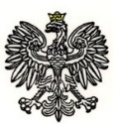 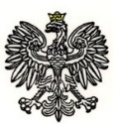      Warszawa, dnia 13.04.2021Dotyczy: Postępowanie o udzielenie zamówienia w trybie podstawowym w celu zawarcia umowy ramowej na Dostawy alkomatów, nr ref.: WZP-1155/21/65/Z.Wydział Zamówień Publicznych KSP, działając w imieniu Zamawiającego, na podstawie art. 284 ust. 1 i 2 ustawy z dnia 11 września 2019 r. Prawo zamówień publicznych  (t.j. Dz. U. z 2019, poz. 2019 ze zm.), zwanej dalej Ustawą,  informuje o treści wniosków o wyjaśnienie treści Specyfikacji Warunków Zamówienia (SWZ) złożonych przez wykonawców i udzielonych przez Zamawiającego odpowiedziach.Pytanie nr 1 (dot. Zadania nr 2)„Czy zamawiający dopuści alkomat bezustnikowy, którego czas pomiaru będzie dłuższy niż określone w specyfikacji 5 sekund, przy stężeniu w wydychanym powietrzu powyżej 0,029 mg/l? Zaproponowany alkomat w zakresie od 0,000 do 0,029 mg/l wyświetla wyniki testu w ok. 2 sekundy.”Odpowiedź na pytanie nr 1Zamawiający informuje, że podtrzymuje zapisy SWZ.